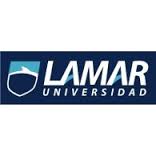 Nombre: María Teresa Díaz Hernández Fecha: 02/03/17Actividad: integradora Grado: 8 semestre                            Matricula: Lme4596Materia: Medicina Basada en Evidencias Docente: Dr. Hugo Francisco Villalobos Alzaldo ACTIVIDAD INTEGRADORA"MEDICINA BASADA EN eVIDENCIAS PARTE I"TIPO DE ESTUDIOMEDIDAS DE ASOCIACION/CRITERIOS VALIDEZFORMULASSesgos más comunesNivel de evidenciaPRUEBASDIAGNOSTICASDescriptivoTransversal ComparativoSensibilidadEspecificidadExactitudVP+VP-PrevalenciaSENSIBILIDAD= VP/(VP+FN)   ESPECIFICIDAD= VN/(VN+FP)   EXACTITUD= (VP+VN)/(VP+VN+FP+FN)   VPP= VP/(VP+FP)   VPN= VN/(VN+FN)   PREVALENCIA= (POBLACION ENFERMA/POBLACION TOTAL)Selección y Medición__CASOS Y CONTROLESAnalíticoObservacionalRetrospectivoRazón de MomiosOR= (a x d)/(b x c)        Información  y PrevalenciaIICOHORTEAnalítico ObservacionalProspectivo y RetrospectivoRiesgo RelativoRe= a/(a+b)Ro= c/(c+b)RR= Re/RoRAR= Re-Ro%RA= (Re-Ro)/RoOR= (a x d)/(b x c)    SusceptibilidadSobrevivenciaMigraciónInformaciónII